Міністерство освіти і науки України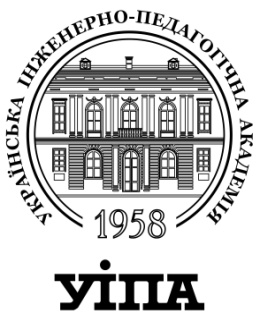 УКРАЇНСЬКА ІНЖЕНЕРНО-ПЕДАГОГІЧНА АКАДЕМІЯКафедра інтегрованих технологій в машинобудуванні та зварювального виробництваСТАНДАРТИЗАЦІЯ ТА ЯКІСТЬ ПРОДУКЦІЇМетодичні вказівки до проведення лабораторних занятьДля студентів денної та заочної форм навчання напрямів підготовки:  6.010104 «Професійна освіта. Зварювання», 6.050504 «Зварювання»Харків 2016Міністерство освіти і науки УкраїниУКРАЇНСЬКА ІНЖЕНЕРНО-ПЕДАГОГІЧНА АКАДЕМІЯКафедра інтегрованих технологій в машинобудуванні та зварювального виробництваСТАНДАРТИЗАЦІЯ ТА ЯКІСТЬ ПРОДУКЦІЇМетодичні вказівки до проведення лабораторних занятьДля студентів денної та заочної форм навчання напрямів підготовки:       6.010104 «Професійна освіта. Зварювання», 6.050504 «Зварювання»Затверджено Науково-методичною радоюУкраїнської інженерно-педагогічної академіїпротокол № _ _від__   _____ 2016__р.Харків 2016 УДК 621.791(075.5)Стандартизація та якість продукції : метод. вказ. до проведення лабораторних занять для студ. денної та заоч. форм навч. напрямів підготовки 6.010104 Проф. освіта. Зварювання, 6.050504 Зварювання / Укр. інж.-пед. акад. ; упоряд. М. А. Калін. – Харків : [б. в.], 2016. – 62 с. Методичні вказівки розроблено відповідно до вимог ОПП та ОКХ для забезпечення підготовки фахівців відповідного освітньо-кваліфікаційного рівня. Наведено загальні вимоги до виконання і оформлення лабораторних робіт, їх захисту. Рекомендовано необхідну літературу.Видання призначене студентам денної та заочної форм навчання напрямів підготовки 6.010104 «Професійна освіта. Зварювання», 6.050504 «Зварювання».Рецензент: В. А. Багров, канд. техн. наук, доц.Відповідальний за випуск: М. К. Резніченко, д-р техн. наук, проф.© Калін М. А., упорядкування, 2016© УІПА, 2016   Навчальне виданняСТАНДАРТИЗАЦІЯ ТА ЯКІСТЬ ПРОДУКЦІЇМетодичні вказівки до проведення лабораторних занятьУпорядник:КАЛІН Микола АндрійовичФормат 60x84/16. Гарнітура Times New RomаnПапір для цифрового друку. Друк ризографічний.Ум. друк. арк. ____.Тираж ___пр.Українська інженерно-педагогічна академія61003, м. Харків, вул. Університетська, 16